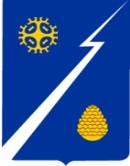 Ханты-Мансийский автономный округ-Югра(Тюменская область)Нижневартовский районГородское поселение ИзлучинскСОВЕТ ДЕПУТАТОВРЕШЕНИЕот 25.09.2018				               № 2пгт. ИзлучинскОб избрании заместителяпредседателя Совета депутатов городского поселения Излучинскчетвертого созываНа основании устава городского поселения Излучинск, руководствуясь Регламентом Совета депутатов городского поселения Излучинск, Совет поселенияРЕШИЛ: 	1. Избрать заместителем председателя Совета депутатов городского поселения Излучинск четвертого созыва Жильцова Андрея Николаевича, депутата от избирательного округа № 3.	2. Настоящее решение вступает в силу после его подписания.Глава поселения					      			      И.В. Заводская